Il sottoscritto ______________________________________ nato il ________________ Riferimento telefonico _________________DICHIARAdi  avere provveduto presso il proprio domicilio  a misurarsi la temperatura corporea riscontrando che questa è inferiore a 37.5°C;di non sapere di avere avuto contatti diretti con soggetti risultati positivi al COVID-19 di non aver ricevuto comunicazione da parte delle Autorità Sanitarie in merito ad un suo contatto diretto con una persona contagiata dal Coronavirus;di essere a conoscenza dell’obbligo di rimanere al proprio domicilio in presenza di febbre (oltre 37.5°C) o altri sintomi influenzali e di dover chiamare, per queste evenienze, il proprio medico;di essere consapevole di non poter fare ingresso o di poter permanere presso l’impianto sportivo e di doverlo dichiarare tempestivamente laddove, anche successivamente all’ingresso, sussistano le condizioni di pericolo (sintomi di influenza, temperatura); di impegnarsi a rispettare tutte le disposizioni, a mantenere la distanza di sicurezza, a osservare le regole di igiene delle mani e tenere comportamenti corretti sul piano dell’igiene.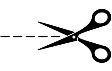 Data _________________   Fascia oraria presenza _________________                            Firma _________________________Il sottoscritto ______________________________________ nato il ________________ Riferimento telefonico _________________DICHIARAdi  avere provveduto presso il proprio domicilio  a misurarsi la temperatura corporea riscontrando che questa è inferiore a 37.5°C;di non sapere di avere avuto contatti diretti con soggetti risultati positivi al COVID-19 di non aver ricevuto comunicazione da parte delle Autorità Sanitarie in merito ad un suo contatto diretto con una persona contagiata dal Coronavirus;di essere a conoscenza dell’obbligo di rimanere al proprio domicilio in presenza di febbre (oltre 37.5°C) o altri sintomi influenzali e di dover chiamare, per queste evenienze, il proprio medico;di essere consapevole di non poter fare ingresso o di poter permanere presso l’impianto sportivo e di doverlo dichiarare tempestivamente laddove, anche successivamente all’ingresso, sussistano le condizioni di pericolo (sintomi di influenza, temperatura);di impegnarsi a rispettare tutte le disposizioni, a mantenere la distanza di sicurezza, a osservare le regole di igiene delle mani e tenere comportamenti corretti sul piano dell’igiene.Data _________________   Fascia oraria presenza _________________                            Firma _________________________Il sottoscritto ______________________________________ nato il ________________ Riferimento telefonico _________________DICHIARAdi  avere provveduto presso il proprio domicilio  a misurarsi la temperatura corporea riscontrando che questa è inferiore a 37.5°C;di non sapere di avere avuto contatti diretti con soggetti risultati positivi al COVID-19 di non aver ricevuto comunicazione da parte delle Autorità Sanitarie in merito ad un suo contatto diretto con una persona contagiata dal Coronavirus;di essere a conoscenza dell’obbligo di rimanere al proprio domicilio in presenza di febbre (oltre 37.5°C) o altri sintomi influenzali e di dover chiamare, per queste evenienze, il proprio medico;di essere consapevole di non poter fare ingresso o di poter permanere presso l’impianto sportivo e di doverlo dichiarare tempestivamente laddove, anche successivamente all’ingresso, sussistano le condizioni di pericolo (sintomi di influenza, temperatura);di impegnarsi a rispettare tutte le disposizioni, a mantenere la distanza di sicurezza, a osservare le regole di igiene delle mani e tenere comportamenti corretti sul piano dell’igiene.Data _________________   Fascia oraria presenza _________________                            Firma _________________________GESTIONE EMERGENZA CODIV-19 DICHIARAZIONE MAGGIORENNI PER ACQUATEAM RIVOLI SRLGESTIONE EMERGENZA CODIV-19DICHIARAZIONE MAGGIORENNI PER ACQUATEAM RIVOLI SRLGESTIONE EMERGENZA CODIV-19DICHIARAZIONE MAGGIORENNI PER ACQUATEAM RIVOLI SRL